УТВЕРЖДАЮДиректор КАУ АГДНТ«_____»___________2019 г.Положениео проведении краевого фестиваля казачьей песни                                                  «Казачья вольница» 28 – 30 июня 2019 года, г. Камень-на-ОбиКраевой фестиваль казачьей песни «Казачья вольница» (далее - «Фестиваль») проводится с целью выявления, развития и поддержки творческих самодеятельных коллективов в сфере традиционной народной культуры сибирских казаков.Фестиваль проводит КАУ «Алтайский государственный Дом народного творчества» при поддержке комитета администрации Каменского 
района Алтайского края по культуре и делам молодежи и казачьих организаций регионального отделения «Союз казаков – воинов России и Зарубежья» в Алтайском крае.Организация и проведение  фестиваля  К участию в фестивале приглашаются творческие самодеятельные коллективы, отдельные исполнители, композиторы, имеющие в репертуаре    произведения различных жанров казачьего творчества.До 15 июня 2019 года участники фестиваля представляют заявку (см. Приложение 1), заверенную подписью руководителя и печатью учреждения, по адресу: 656043, г. Барнаул, ул. Ползунова, 41, АГДНТ, сектор традиционной казачьей культуры либо по электронной почте altai_otdel@mail.ru Оплата проживания  и питания – за счет направляющей стороны. Размещение гостей и участников фестиваля осуществляется по их желанию в специально организованном палаточном лагере рядом с местом проведения фестиваля в с. Рыбное Каменского района Алтайского края. Фестиваль проводится в соответствии  с историческими традициями сибирского казачества  по  утвержденной программе (Приложение 2).Участники награждаются памятными подарками и специальными дипломами.Дополнительная информация Краевой фестиваль казачьей песни «Казачья вольница» проводится 29 июня 2019 года в зале МБУК «Культурно-информационный центр Каменского района» по адресу: г. Камень-на-Оби, ул. Ленина, 29.Организаторам фестиваля предоставляется эксклюзивное право на фото- и видеосъемку  в целях популяризации Фестиваля.Расходы на проезд участников осуществляет направляющая организация.По  вопросам проведения и участия в  Фестивале обращаться в организационный комитет по телефонам:- 8-963-504-51-29 – заведующий сектором традиционной казачьей культуры АГДНТ Юрий Алексеевич Белозерцев; -  8-905-928-16-73 – ведущий методист сектора традиционной казачьей культуры АГДНТ Николай Владимирович Романов.Приложение № 1ЗАЯВКАна участие в краевом фестивале казачьей песни «Казачья вольница»Дата проведения: 29 июня 2019 г.Место проведения: МБУК «Культурно-информационный центр Каменского района»г. Камень-на-Оби, ул. Ленина, 29Район, населенный пункт ______________________________________________________ Название коллектива _______________________________________________________ ________________________________________________________________________________________________________________________________________________________ФИО руководителя ________________________________________________________ ____________________________________________________________________________ Количество участников, их возраст __________________________________________ ____________________________________________________________________________ ФИО исполнителя __________________________________________________________ ____________________________________________________________________________Направляющее учреждение __________________________________________________ ____________________________________________________________________________________________________________________________________________________________________________________________________________________________________Необходимость звуковой аппаратуры ____________________________________________ ________________________________________________________________________________________________________________________________________________________Контакты руководителя: телефон, е-mail _________________________________________ ____________________________________________________________________________Репертуар (авторы текста и музыки) _____________________________________________ ________________________________________________________________________________________________________________________________________________________________________________________________________________________________________________________________________________________________________________________________________________________________________________________________________________________________________________________________________Подпись _________________________/______________________________                                                                           ФИО руководителя     «___»___________2019 г.                                         Согласиена обработку персональных данныхпринимаю решение о предоставлении моих персональных данных и даю согласие на их обработку свободно, своей волей и в своём интересе.Наименование и адрес оператора, получающего согласие субъекта персональных данных: краевое автономное учреждение «Алтайский государственный Дом народного творчества», 656043, г. Барнаул, ул. Ползунова, 41.Со следующей целью обработки персональных данных: участие в мероприятиях, проводимых Оператором.Перечень персональных данных, на обработку которых даётся согласие субъекта персональных данных: фамилия, имя, отчество; год, месяц,   гражданство; место жительства/место регистрации;  должность, отдел (департамент); место работы;  адрес постоянного места жительства в Российской Федерации и за рубежом; номера телефонов; паспортные данные; биометрические персональные данные, в частности фотография субъекта персональных данных.Перечень действий с персональными данными, на совершение которых даётся согласие, общее описание используемых оператором способов обработки персональных данных: обработка вышеуказанных персональных данных будет осуществляться путём смешанной (автоматизированной и неавтоматизированной) обработки персональных данных (сбор, систематизация, накопление, хранение, уточнение (обновление, изменение), извлечение, использование, передача (распространение, предоставление, доступ), блокирование, удаление, обезличивание персональных данных.Срок действия согласия субъекта персональных данных, а также способ его отзыва, если иное не установлено федеральным законом: срок действия настоящего согласия 5 лет; согласие может быть отозвано субъектом персональных данных на основании письменного обращения субъекта персональных данных с требованием о прекращении обработки его персональных данных (оператор прекратит обработку таких персональных данных в течение 3 (трех) рабочих дней, о чем будет направлено письменное уведомление субъекту персональных данных в течение 10 (десяти) рабочих дней); действие согласия субъекта персональных данных прекращается: при ликвидации оператора, при реорганизации оператора, при расторжении трудового договора с субъектом персональных данных.Субъект персональных данных уведомляется о том, что в случае отзыва субъектом персональных данных согласия на обработку персональных данных, оператор вправе продолжить обработку персональных данных без согласия субъекта персональных данных в соответствии с ч.2 ст.9 Федерального закона от 27.07.2006 № 152-ФЗ «О персональных данных».Субъект персональных данных по письменному запросу имеет право на получение информации, касающейся обработки его персональных данных в соответствии с п.4 ст.14 Федерального закона от 27.07.2006  № 152-ФЗ «О персональных данных».Подтверждаю, что ознакомлен(а) с положениями Федерального закона от 27.07.2006 №152-ФЗ «О персональных данных», права и обязанности в области защиты персональных данных мне разъяснены.«___» _______________ 20___ г.__________________(подпись)____________________________(ФИО)   Е.В. Карпова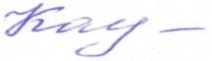 Я, субъект персональных данных:Я, субъект персональных данных:Я, субъект персональных данных:Я, субъект персональных данных:Я, субъект персональных данных:Я, субъект персональных данных:Я, субъект персональных данных:Я, субъект персональных данных:(ФИО полностью)(ФИО полностью)(ФИО полностью)(ФИО полностью)(ФИО полностью)(ФИО полностью)(ФИО полностью)(ФИО полностью)(ФИО полностью)документ, удостоверяющий личность:документ, удостоверяющий личность:документ, удостоверяющий личность:документ, удостоверяющий личность:документ, удостоверяющий личность:документ, удостоверяющий личность:серия:(документ)(серия)номер:номер:выдан:выдан:(номер)(кем и когда)(кем и когда)(кем и когда)(кем и когда)(кем и когда)(кем и когда)(кем и когда)(кем и когда)(кем и когда)(кем и когда)(кем и когда)(кем и когда)(кем и когда)(кем и когда)(кем и когда)(кем и когда)(кем и когда)(кем и когда)(кем и когда)(кем и когда)(кем и когда)(кем и когда)зарегистрированный по адресу:зарегистрированный по адресу:зарегистрированный по адресу:зарегистрированный по адресу:(адрес полностью)(адрес полностью)(адрес полностью)(адрес полностью)(адрес полностью)(адрес полностью)(адрес полностью)(адрес полностью)(адрес полностью)(адрес полностью)(адрес полностью)(адрес полностью)(адрес полностью)(адрес полностью)